MSC Cruceros posicionará en China su barco MSC Splendida en mayo de 2018El barco, con capacidad para 4.363 pasajeros, tendrá puerto base en Shanghái Ginebra, Suiza, y Beijing, República Popular de China, 21 de septiembre de 2016- MSC Cruceros, la mayor línea de cruceros de propiedad privada del mundo y líder en el mercado de Europa, Suramérica y Sudáfrica, ha anunciado hoy que posicionará MSC Splendida, uno de los barcos más grandes y modernos de la flota de la compañía, en China. En relación con esto, tras el anuncio de la apertura de una nueva oficina de MSC Cruceros en Shanghái y un nuevo equipo de gestión y operaciones con base en esta ciudad, la compañía está dando otro paso clave para mejorar aún más su capacidad para servir al mercado chino. Construido en 2009, y con un desplazamiento de 137.936 toneladas, MSC Splendida será uno de los barcos más modernos que operará en la región. Cuenta con  1.637 camarotes, 76% de los cuales con balcóny capacidad para 4.363 pasajeros.  En su nuevo posicionamiento, MSC Splendida acompañará a MSC Lirica que, desde mayo de 2016, ha estado sirviendo con éxito al mercado chino y ha trasladado recientemente su puerto base a Tianjin para satisfacer la próspera demanda de la zona del norte de China durante la temporada de invierno.  En la rueda de prensa celebrada hoy en Beijing, Gianni Onorato, Consejero Delegado de MSC Cruceros, ha manifestado: “El posicionamiento de MSC Splendida en las costas de China es un testimonio de nuestro compromiso para servir a este mercado clave en constante crecimiento. De hecho, desde que entró en servicio, MSC Splendida ha sido el barco más popular para los clientes chinos y otros cruceristas asiáticos que navegan con nosotros.”  “MSC Splendida representa el segundo paso para satisfacer la creciente demanda de los clientes chinos por nuestro producto único y nuestros barcos ultramodernos. Asimismo, también se le realizarán mejoras en dique seco a finales de 2017, antes de su posicionamiento, para enriquecer y personalizar más su ya impresionante gama de servicios.” MSC Splendida, introducirá el exclusivo MSC Yacht Club al mercado chino. Se trata de un “yate de lujo dentro un barco” diseñado para aquellos clientes más exigentes que deseen mayor exclusividad y privacidad en su crucero. Ofreciendo una amplia variedad de instalaciones privadas, los clientes de MSC Yacht Club pueden beneficiarse de servicios exclusivos, como un mayordomo personal las 24 horas, conserjería dedicada y embarque y desembarque prioritarios. MSC Splendida será el único barco ofreciendo este servicio de alto nivel a los clientes chinos en su propio mercado.Entre las características de MSC Splendida, destaca la fantástica escalera de Swarovski, el casino Royal Palm, el Strand Theatre (1.600 asientos) y el impresionante Aft Lounge. El barco también cuenta con una amplia gama de instalaciones deportivas y de bienestar, que incluyen una pista de squash, una pista de jogging y un gimnasio de última generación. MSC Splendida navegará por los mejores y más populares destinos de cruceros en China, Japón y Corea. Los detalles de su itinerario serán comunicados en breve. Para conocer más detalles de MSC Splendida, ver este vídeo:  https://www.youtube.com/watch?v=lF-_3C588JAAcerca de MSC Cruceros:MSC Cruceros del grupo MSC, es líder del mercado en Europa, incluyendo el Mediterráneo, América del Sur y Suráfrica y navega durante todo el por el Mediterráneo y el Caribe. Sus itinerarios estacionales cubren el norte de Europa, el Océano Atlántico, las Antillas Francesas, América del Sur, Suráfrica y Abu Dhabi, Dubái y Sir Bani Yas. MSC Cruceros nació en el Mediterráneo, y se inspira en esta herencia para crear una experiencia única para los turistas de todo el mundo. Su flota cuenta con 12 modernos buques: MSC Preziosa; MSC Divina; MSC Splendida; MSC Fantasia; MSC Magnifica; MSC Poesia; MSC Orchestra; MSC Musica; MSC Sinfonia; MSC Armonia; MSC Opera y MSC Lirica. En 2014, MSC Cruceros lanzó un plan de inversión para apoyar la segunda fase de su crecimiento a través del pedido de dos barcos de la generación Meraviglia y dos más de la generación Seaside (con opción para un tercero) y, en febrero de 2016, confirmó la existencia de opciones para construir dos barcos más Meraviglia Plus con capacidad aún mayor. En abril de 2016, el plan se elevó a 9 mil millones de euros con el anuncio de la firma de la carta de intención para construir otros cuatro barcos, cada uno con tecnología de última generación, de propulsión LNG. En consecuencia, entre 2017 y 2026, un total de 11 nuevos barcos entrarán en servicio. MSC Cruceros es la primera línea de cruceros global en desarrollar un plan de inversión de esta longitud y magnitud, que abarca un horizonte de más de 10 años, desde 2014 hasta 2026. MSC Cruceros siente una profunda responsabilidad con los entornos en los que opera, y ha sido la primera compañía en recibir las “7 Perlas de Oro” de Bureau Veritas, en reconocimiento a su alto nivel de control de calidad y conservación del medio ambiente. En 2009, MSC Cruceros forjó su alianza a largo plazo con UNICEF para apoyar diversos programas de asistencia a niños de todo el mundo. Hasta el momento, más de 5 millones de euros se han recaudado a partir de donaciones voluntarias de los viajeros de MSC Cruceros. @MSCCruises_PR #MedwayoflifePara más información:
Aviso legalEn cumplimiento de la Ley Orgánica 15/1999 de Protección de Datos de Carácter Personal, SERGAT ESPAÑA S.L., sita en Avda. Pau Casals 4, Barcelona, le informa de que los datos de carácter personal que posee de Vd. los ha obtenido de la publicación que realiza de los mismos en el medio donde trabaja. Así mismo, le informa de que, salvo que nos manifieste lo contrario, dichos datos serán utilizados para remitirle información relativa a las empresas que han contratado nuestros servicios. Puede ejercer sus derechos de acceso, rectificación, cancelación y oposición poniéndose en contacto con la dirección arriba indicada, adjuntando fotocopia de su DNI.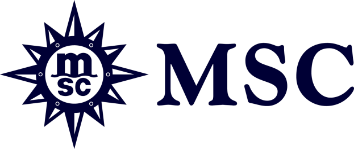 Comunicado de PrensaMSC Cruceros
Ana Betancur
________________________________
Tel: 91 38 21 660  ana.betancur@msccruceros.esSERGAT - Agencia de Comunicación
Raquel Meister
____________________________
Tel: 93 414 0210raquel@sergat.com